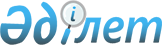 О внесении изменений в решение от 15 декабря 2010 года N 212 "О бюджете города Талдыкорган на 2011-2013 годы"
					
			Утративший силу
			
			
		
					Решение маслихата города Талдыкорган Алматинской области от 14 ноября 2011 года N 300. Зарегистрировано Управлением юстиции города Талдыкорган Департамента юстиции Алматинской области 18 ноября 2011 года N 2-1-149. Утратило силу решением Талдыкорганского городского маслихата Алматинской области от 22 мая 2012 года № 44      Сноска. Утратило силу решением Талдыкорганского городского маслихата Алматинской области от 22.05.2012 № 44.

      Примечание РЦПИ:

      В тексте сохранена авторская орфография и пунктуация.       

В соответствии с подпунктом 4) пункта 2, пункта 3 статьи 106 Бюджетного кодекса Республики Казахстан от 4 декабря 2008 года и подпунктом 1) пункта 1 статьи 6 Закона Республики Казахстан "О местном государственном управлении и самоуправлении в Республике Казахстан" от 23 января 2001 года Талдыкорганский городской маслихатРЕШИЛ:

       

1. Внести в решение Талдыкорганского городского маслихата от 15 декабря 2010 года "О бюджете города Талдыкорган на 2011-2013 годы" N 212 (зарегистрировано в Управлении юстиции города Талдыкорган в государственном регистрационном реестре нормативных правовых актов 30 декабря 2010 года за N 2-1-134, опубликовано в газете "Талдыкорган" от 7 января 2011 года N 2), в решение Талдыкорганского городского маслихата от 18 февраля 2011 года "О внесении изменений и дополнений в решение от 15 декабря 2010 года N 212 "О бюджете города Талдыкорган на 2011-2013 годы" N 236, (зарегистрировано в Управлении юстиции города Талдыкорган в государственном регистрационном реестре нормативных правовых актов 28 февраля 2011 года за N 2-1-137, опубликовано в газете "Талдыкорган" от 11 марта 2011 года N 11), в решение Талдыкорганского городского маслихата от 25 марта 2011 года "О внесении изменений и дополнений в решение от 15 декабря 2010 года N 212 "О бюджете города Талдыкорган на 2011-2013 годы" N 245, (зарегистрировано в Управлении юстиции города Талдыкорган в государственном регистрационном реестре нормативных правовых актов 8 апреля 2011 года за N 2-1-140, опубликовано в газете "Талдыкорган" от 14 апреля 2011 года N 17), в решение Талдыкорганского городского маслихата от 13 апреля 2011 года "О внесении изменений и дополнений в решение от 15 декабря 2010 года N 212 "О бюджете города Талдыкорган на 2011-2013 годы" N 251, зарегистрировано в Управлении юстиции города Талдыкорган в государственном регистрационном реестре нормативных правовых актов 21 апреля 2011 года за N 2-1-141, опубликовано в газете "Талдыкорган" от 29 апреля 2011 года N 19), в решение Талдыкорганского городского маслихата от 18 июля 2011 года "О внесении изменений и дополнений в решение от 15 декабря 2010 года N 212 "О бюджете города Талдыкорган на 2011-2013 годы" N 272, (зарегистрировано в Управлении юстиции города Талдыкорган в государственном реестре нормативных правовых актов 25 июля 2011 года за N 2-1-144, опубликовано в газете "Талдыкорган" от 29 июля 2011 года N 32), в решение Талдыкорганского городского маслихата от 20 октября 2011 года "О внесении изменений и дополнений в решение от 15 декабря 2010 года N 212 "О бюджете города Талдыкорган на 2011-2013 годы" N 294, (зарегистрировано в Управлении юстиции города Талдыкорган в государственном реестре нормативных правовых актов 25 октября 2011 года за N 2-1-148, опубликовано в газете "Талдыкорган" от 4 ноября 2011 года N 46) следующие изменения:



      в пункте 1 по строкам:



      1) "Доходы" цифру "14489915" заменить на цифру "14497935";

      "поступлениям трансфертов" цифру "13231231" заменить на цифру "13239251";

      "целевые текущие трансферты" цифру "2267720" заменить на цифру "2292689";

      "целевые трансферты на развитие" цифру "4345496" заменить на цифру "4328547".



      2) затраты" цифру "14737066" заменить на цифру "14745086";

      строку "бюджетные кредиты для реализации мер социальной поддержки специалистов социальной сферы сельских населенных пунктов 6804 тысяч тенге" изложить в следующей редакции: "бюджетные кредиты для реализации мер социальной поддержки специалистов 6804 тысяч тенге".

       

пункте 2 по строкам:

      "развитие и обустройство инженерно-коммуникационной инфраструктуры" цифру "771204" заменить на цифру "754255";

      "оснащение кабинетов химии, физики, биологии" цифру "20485" заменить на цифру "20350";

      "создание лингафонных и мультимедийных кабинетов" цифру "16623" заменить на цифру "16209";

      "реализация программы "Балапан" цифру "160745" заменить на цифру "199706"; 

      "проведение противоэпизоотических мероприятий" цифру "9938" заменить на цифру "9010";

      "ежемесячные выплаты денежных средств опекунам (попечителям) на содержание ребенка сироты (детей-сирот), и ребенка (детей), оставшегося без попечения родителей" цифру "34927" заменить на цифру "35032";

      "увеличение размера доплаты за квалификационную категорию учителям школ и воспитателям дошкольных организаций образования" цифру "46576" заменить на цифру "53956";

      "содержание школ" цифру "1107524" заменить на цифру "1087524";

      строку "реализация мер социальной поддержки специалистов социальной сферы сельских населенных пунктов за счет целевого трансферта из республиканского бюджета 1668 тысяч тенге" изложить в следующей редакции: "реализация мер по оказанию социальной поддержки специалистов 1668 тысяч тенге".

       

в пункте 5 по строкам:

      "учреждений образования" цифру "4000582" заменить на цифру "4045679", в том числе "общеобразовательное обучение" цифру "2630891" заменить на цифру "2681698";

      "жилищно–коммунального хозяйства" цифру "6378798" заменить на цифру "6338849";

      "культуры, спорта, туризма и информационного пространства" цифру "298395" заменить на цифру "307502";

      "сельское, водное, лесное, рыбное хозяйство, особо охраняемые природные территории, охрана окружающей среды и животного мира, земельные отношения" цифру "69684" заменить на цифру "68756";

      "транспорт и коммуникации" цифру "1490184" заменить на цифру "1484077";

      "прочие" цифру "146671" заменить на цифру "147471".

       

2. Приложение 1 к указанному решению изложить в новой редакции согласно приложению 1 к настоящему решению.

       

3. Настоящее решение вводится в действие с 1 января 2011 года.      Председатель внеочередной

      41 сессии                                  М. Мальтекбасов      Секретарь городского

      маслихата                                  М. Бопазов      СОГЛАСОВАНО:      Начальника городского отдела

      экономики, бюджетного

      планирования

      и предпринимательства                      Маженов Кайрат Рысханович

      14 ноября 2011 года

Приложение 1

к решению городского маслихата

"О внесении изменений

в решение от 15.12.2010 года N 212

"О бюджете города Талдыкорган

на 2011-2013 годы"

от 14 ноября 2011 года N 300Приложение 1

к решению городского маслихата

"О бюджете города Талдыкорган

на 2011-2013 годы"

от 15 декабря 2010 года N 212 

Бюджет г.Талдыкорган на 2011 год
					© 2012. РГП на ПХВ «Институт законодательства и правовой информации Республики Казахстан» Министерства юстиции Республики Казахстан
				КатегорияКатегорияКатегорияКатегорияСумма

(тыс.

тенге)КлассКлассКлассСумма

(тыс.

тенге)ПодклассПодклассСумма

(тыс.

тенге)НаименованиеСумма

(тыс.

тенге)I. Доходы144979351Налоговые поступления 10649974Hалоги на собственность6452901Hалоги на имущество2326003Земельный налог982774Hалог на транспортные средства3141135Единый земельный налог3005Внутренние налоги на товары, работы и

услуги1339242Акцизы247253Поступления за использование природных

и других ресурсов126504Сборы за ведение предпринимательской и

профессиональной деятельности723495Налог на игорный бизнес242008Обязательные платежи, взимаемые за

совершение юридически значимых действий

и (или) выдачу документов

уполномоченными на то государственными

органами или должностными лицами2857831Государственная пошлина2857832Неналоговые поступления786521Доходы от государственной собственности123691Поступление части чистого дохода

государственных предприятий27755Доходы от аренды имущества, находящегося

в государственной собственности95943Поступление денег от проведения

государственных закупок, организуемых

государственными учреждениями,

финансируемыми из государственного

бюджета8191Поступление денег от проведения

государственных закупок, организуемых

государственными учреждениями,

финансируемыми из государственного

бюджета8194Штрафы, пени, санкции, взыскания,

налагаемые государственными

учреждениями, финансируемыми из

государственного бюджета, а также

содержащимися и финансируемыми из

бюджета ( сметы расходов) Национального

Банка Республики Казахстан406061Штрафы, пени, санкции, взыскания,

налагаемые государственными

учреждениями, финансируемыми из

государственного бюджета, а также

содержащимися и финансируемыми из

бюджета ( сметы расходов) Национального

Банка Республики Казахстан, за

исключением поступлений от организаций

нефтяного сектора406066Прочие неналоговые поступления248581Прочие неналоговые поступления248583Поступление от продажи основного

капитала1150351Продажа государственного имущества,

закрепленного за государственными

учреждениями351981Продажа государственного имущества,

закрепленного за государственными

учреждениями351983Продажа земли и нематериальных активов798371Продажа земли656002Продажа нематериальных активов142374Поступления трансфертов132392512Трансферты из вышестоящих органов

государственного управления132392512Трансферты из областного бюджета13239251Функциональная группаФункциональная группаФункциональная группаФункциональная группаФункциональная группаСумма

(тыс.

тенге)Функциональная подгруппаФункциональная подгруппаФункциональная подгруппаФункциональная подгруппаСумма

(тыс.

тенге)Администратор бюджетных программАдминистратор бюджетных программАдминистратор бюджетных программСумма

(тыс.

тенге)ПрограммаПрограммаСумма

(тыс.

тенге)НаименованиеСумма

(тыс.

тенге)II. Затраты1474508601Государственные услуги общего

характера2576021Представительные, исполнительные и

другие органы, выполняющие общие

функции государственного управления201888112Аппарат маслихата района (города

областного значения)15690001Услуги по обеспечению деятельности

маслихата района (города

областного значения)15690122Аппарат акима района (города

областного значения)146982001Услуги по обеспечению деятельности

акима района (города областного

значения)96454003Капитальные расходы государственных

органов50528123Аппарат акима района в городе,

города районного значения, поселка,

аула (села), аульного (сельского)

округа39216001Услуги по обеспечению деятельности

акима района в городе, города

районного значения, поселка, аула

(села), аульного (сельского) округа29058022Капитальные расходы государственных

органов101582Финансовая деятельность23230452Отдел финансов района (города

областного значения)23230001Услуги по реализации

государственной политики в области

исполнения бюджета района (города

областного значения) и управления

коммунальной собственностью района

(города областного значения)16972003Проведение оценки имущества в целях

налогообложения1969018Капитальные расходы государственных

органов42895Планирование и статистическая

деятельность32484476Отдел экономики, бюджетного

планирования и предпринимательства

района (города областного значения)32484001Услуги по реализации

государственной политики в области

формирования, развития

экономической политики, системы

государственного планирования,

управления района и

предпринимательства (города

областного значения)27284003Капитальные расходы государственных

органов520002Оборона12688751Военные нужды2326122Аппарат акима района (города

областного значения)2326005Мероприятия в рамках исполнения

всеобщей воинской обязанности23262Организация работы по чрезвычайным

ситуациям1266549122Аппарат акима района (города

областного значения)1266549006Предупреждение и ликвидация

чрезвычайных ситуаций масштаба

района (города областного значения)126654903Общественный порядок, безопасность,

правовая, судебная, уголовно-

исполнительная деятельность777771Правоохранительная деятельность77777458Отдел жилищно-коммунального

хозяйства, пассажирского транспорта

и автомобильных дорог района

(города областного значения)77777021Обеспечение безопасности дорожного

движения в населенных пунктах7777704Образование40456781Дошкольное воспитание и обучение619437471Отдел образования, физической

культуры и спорта района

(города областного значения)619437003Обеспечение деятельности

организаций дошкольного воспитания

и обучения6194372Начальное, основное среднее и общее

среднее образование2822554123Аппарат акима района в городе,

города районного значения, поселка,

аула (села), аульного (сельского)

округа2284005Организация бесплатного подвоза

учащихся до школы и обратно в

аульной (сельской) местности2284471Отдел образования, физической

культуры и спорта района

(города областного значения)2820270004Общеобразовательное обучение2681698005Дополнительное образование для

детей и юношества1385729Прочие услуги в области образования603688467Отдел строительства района

(города областного значения)483817037Строительство и реконструкция

объектов образования483817471Отдел образования, физической

культуры и спорта района

(города областного значения)119871008Информатизация системы образования

в государственных учреждениях

образования района

(города областного значения)33522009Приобретение и доставка учебников,

учебно-методических комплексов для

государственных учреждений

образования района

(города областного значения)30875010Проведение школьных олимпиад,

внешкольных мероприятий и конкурсов

районного (городского) масштаба1342020Ежемесячные выплаты денежных

средств опекунам (попечителям) на

содержание ребенка сироты

(детей-сирот), и ребенка (детей),

оставшегося без попечения родителей35032023Обеспечение оборудованием,

программным обеспечением детей-

инвалидов, обучающихся на дому1910006Социальная помощь и социальное

обеспечение6245292Социальная помощь548183451Отдел занятости и социальных

программ района

(города областного значения)424690002Программа занятости112873004Оказание социальной помощи на

приобретение топлива специалистам

здравоохранения, образования,

социального обеспечения, культуры

и спорта в сельской местности в

соответствии с законодательством

Республики Казахстан1711005Государственная адресная социальная

помощь21318006Жилищная помощь33042007Социальная помощь отдельным

категориям нуждающихся граждан по

решениям местных представительных

органов49242010Материальное обеспечение детей-

инвалидов, воспитывающихся и

обучающихся на дому8432014Оказание социальной помощи

нуждающимся гражданам на дому27049016Государственные пособия на детей

до 18 лет33934017Обеспечение нуждающихся инвалидов

обязательными гигиеническими

средствами и предоставление услуг

специалистами жестового языка,

индивидуальными помощниками в

соответствии с индивидуальной

программой реабилитации инвалида71230023Обеспечение деятельности центров

занятости64959471Отдел образования, физической

культуры и спорта района

(города областного значения)123493012Социальная поддержка обучающихся

и воспитанников организаций образования очной формы обучения

в виде льготного проезда на

общественном транспорте (кроме

такси) по решению местных

представительных органов1234939Прочие услуги в области социальной

помощи и социального обеспечения76346451Отдел занятости и социальных

программ района

(города областного значения)76346001Услуги по реализации

государственной политики на местном

уровне в области обеспечения

занятости и реализации социальных

программ для населения43558011Оплата услуг по зачислению, выплате

и доставке пособий и других

социальных выплат4006021Капитальные расходы государственных

органов2878207Жилищно-коммунальное хозяйство63388491Жилищное хозяйство2235764458Отдел жилищно-коммунального

хозяйства, пассажирского транспорта

и автомобильных дорог района

(города областного значения)107338002Изъятие, в том числе путем выкупа

земельных участков для

государственных надобностей

и связанное с этим отчуждение

недвижимого имущества86931003Организация сохранения

государственного жилищного фонда2407004Обеспечение жильем отдельных

категорий граждан10000031Изготовление технических паспортов

на объекты кондоминиумов8000467Отдел строительства района

(города областного значения)2128426003Строительство и (или) приобретение

жилья государственного

коммунального жилищного фонда935332004Развитие, обустройство и

(или) приобретение

инженерно-коммуникационной

инфраструктуры756891019Строительство жилья432390022Развитие инженерно-коммуникационной

инфраструктуры в рамках Программы

занятости 202038132Коммунальное хозяйство2252093458Отдел жилищно-коммунального

хозяйства, пассажирского транспорта

и автомобильных дорог района

(города областного значения)1850068012Функционирование системы

водоснабжения и водоотведения22980026Организация эксплуатации тепловых

сетей, находящихся в коммунальной

собственности районов

(городов областного значения)142357027Организация эксплуатации сетей

газификации, находящихся в

коммунальной собственности районов

(городов областного значения)96381028Развитие коммунального хозяйства1046338029Развитие системы водоснабжения542012467Отдел строительства района

(города областного значения)402025005Развитие коммунального хозяйства4020253Благоустройство населенных пунктов1850992458Отдел жилищно-коммунального

хозяйства, пассажирского транспорта

и автомобильных дорог района

(города областного значения)1850992015Освещение улиц в населенных пунктах312804016Обеспечение санитарии населенных

пунктов116374017Содержание мест захоронений и

захоронение безродных40585018Благоустройство и озеленение

населенных пунктов138122908Культура, спорт, туризм и

информационное пространство3075021Деятельность в области культуры117774478Отдел внутренней политики, культуры

и развития языков района

(города областного значения)117774009Поддержка культурно-досуговой

работы1177742Спорт 33999471Отдел образования,физической

культуры и спорта района

(города областного значения)28999014Проведение спортивных соревнований

на районном (города областного

значения) уровне14952015Подготовка и участие членов сборных

команд района (города областного

значения) по различным видам спорта

на областных спортивных

соревнованиях14047467Отдел строительства района

(города областного значения)5000008Развитие объектов спорта и туризма50003Информационное пространство140497478Отдел внутренней политики,

культуры и развития языков района

(города областного значения)140497005Услуги по проведению

государственной информационной

политики через газеты и журналы25540006Услуги по проведению

государственной информационной

политики через телерадиовещание8695007Функционирование районных

(городских) библиотек102055008Развитие государственного языка и

других языков народов Казахстана42079Прочие услуги по организации

культуры, спорта, туризма и

информационного пространства15232478Отдел внутренней политики,

культуры и развития языков района

(города областного значения)15232001Услуги по реализации

государственной политики на местном

уровне в области информации,

укрепления государственности и

формирования социального оптимизма

граждан,развития языков и культуры13547004Реализация региональных программ

в сфере молодежной политики168510Сельское, водное, лесное, рыбное

хозяйство особо охраняемые

природные территории, охрана

окружающей среды и животного мира,

земельные отношения687561Сельское хозяйство15806467Отдел строительства района

(города областного значения)1000010Развитие объектов сельского

хозяйства1000474Отдел сельского хозяйства и

ветеринарии района

(города областного значения)13138001Услуги по реализации

государственной политики на местном

уровне в сфере сельского хозяйства

и ветеринарии8232003Капитальные расходы государственных

органов3600007Организация отлова и уничтожения

бродячих собак и кошек1095011Проведение ветеринарных мероприятий

по энзоотическим болезням животных211476Отдел экономики, бюджетного

планирования и предпринимательства

района (города областного значения)1668099Реализация мер социальной поддержки

специалистов социальной сферы

сельских населенных пунктов за

счет целевого трансферта из

республиканского бюджета16686Земельные отношения43940463Отдел земельных отношений района

(города областного значения)43940001Услуги по реализации

государственной политики в области

регулирования земельных отношений

на территории района

(города областного значения)17419004Организация работ по зонированию

земель8535006Землеустройство, проводимое при

установлении границ городов

районного значения, районов в

городе, поселков аулов (сел),

аульных (сельских) округов12456007Капитальные расходы государственных

органов55309Прочие услуги в области сельского,

водного, лесного, рыбного

хозяйства, охраны окружающей среды

и земельных отношений9010474Отдел сельского хозяйства и

ветеринарии района

(города областного значения)9010013Проведение противоэпизоотических

мероприятий901011Промышленность, архитектурная,

градостроительная и строительная

деятельность1189022Архитектурная, градостроительная

и строительная деятельность118902467Отдел строительства района

(города областного значения)19258001Услуги по реализации

государственной политики на местном

уровне в области строительства18243017Капитальные расходы государственных

органов1015468Отдел архитектуры и

градостроительства района

(города областного значения)99644001Услуги по реализации

государственной политики в области

архитектуры и градостроительства

на местном уровне8405003Разработка схем градостроительного

развития территории района и

генеральных планов населенных

пунктов87239004Капитальные расходы государственных

органов400012Транспорт и коммуникации14840771Автомобильный транспорт1484077458Отдел жилищно-коммунального

хозяйства, пассажирского транспорта

и автомобильных дорог района

(города областного значения)1484077023Обеспечение функционирования

автомобильных дорог148407713Прочие1474719Прочие147471451Отдел занятости и социальных

программ района

(города областного значения)20904022Поддержка частного

предпринимательства в рамках

программы "Дорожная карта

бизнеса - 2020"20904452Отдел финансов района

(города областного значения)4959012Резерв местного исполнительного

органа района

(города областного значения)4959458Отдел жилищно-коммунального

хозяйства, пассажирского транспорта

и автомобильных дорог района

(города областного значения)82802001Услуги по реализации

государственной политики на местном

уровне в области

жилищно-коммунального хозяйства,

пассажирского транспорта и

автомобильных дорог56383013Капитальные расходы государственных

органов26419471Отдел образования, физической

культуры и спорта района

(города областного значения)31806001Услуги по обеспечению деятельности

отдела образования, физической

культуры и спорта31306018Капитальные расходы государственных

органов500476Отдел экономики, бюджетного

планирования и предпринимательства

района (города областного значения)7000006Разработка или корректировка

технико-экономического обоснования

местных бюджетных инвестиционных

проектов и концессионных проектов

и проведение его экспертизы,

консультативное сопровождение

концессионных проектов700015Трансферты50671Трансферты5067452Отдел финансов района

(города областного значения)5067006Возврат неиспользованных

(недоиспользованных) целевых

трансфертов5067Функциональная группаФункциональная группаФункциональная группаФункциональная группаФункциональная группаСумма

(тыс.

тенге)Функциональная подгруппаФункциональная подгруппаФункциональная подгруппаФункциональная подгруппаСумма

(тыс.

тенге)Администратор программАдминистратор программАдминистратор программСумма

(тыс.

тенге)ПрограммаПрограммаСумма

(тыс.

тенге)НаименованиеСумма

(тыс.

тенге)III. Чистое бюджетное кредитование6648Бюджетные кредиты680410Сельское, водное, лесное, рыбное

хозяйство особо охраняемые

природные территории, охрана

окружающей среды и животного

мира, земельные отношения68041Сельское хозяйство6804476Отдел экономики, бюджетного

планирования и предпринимательства

района (города областного

значения)6804004Бюджетные кредиты для реализации

мер социальной поддержки

специалистов социальной сферы

сельских населенных пунктов6804КатегорияКатегорияКатегорияКатегорияСумма

(тыс.

тенге)КлассКлассКлассСумма

(тыс.

тенге)ПодклассПодклассСумма

(тыс.

тенге)НаименованиеСумма

(тыс.

тенге)Погашение бюджетных кредитов1565Погашение бюджетных кредитов1561Погашение бюджетных кредитов1561Погашение бюджетных кредитов, выданных из

государственного бюджета156Функциональная группаФункциональная группаФункциональная группаФункциональная группаФункциональная группаСумма

(тыс.

тенге)Функциональная подгруппаФункциональная подгруппаФункциональная подгруппаФункциональная подгруппаСумма

(тыс.

тенге)Администратор программАдминистратор программАдминистратор программСумма

(тыс.

тенге)ПрограммаПрограммаСумма

(тыс.

тенге)НаименованиеСумма

(тыс.

тенге)IV.Сальдо по операциям с финансовыми

активами305000Приобретение финансовых активов30500013Прочие3050009Прочие305000452Отдел финансов района

(города областного значения)305000014Формирование или увеличение уставного

капитала юридических лиц305000КатегорияКатегорияКатегорияКатегорияСумма

(тыс.

тенге)КлассКлассКлассСумма

(тыс.

тенге)ПодклассПодклассСумма

(тыс.

тенге)НаименованиеСумма

(тыс.

тенге)V. Дефицит (профицит) бюджета-558799VI.Финансирование дефицита (использование

профицита) бюджета5587997Поступление займов4391941Внутренние государственные займы4391942Договоры займа 4391948Используемые остатки бюджетных средств4383321Остатки бюджетных средств4383321Свободные остатки бюджетных средств438332Функциональная подгруппаФункциональная подгруппаФункциональная подгруппаФункциональная подгруппаФункциональная подгруппаСумма

(тыс.

тенге)ПодфункцияПодфункцияПодфункцияПодфункцияСумма

(тыс.

тенге)Администратор программАдминистратор программАдминистратор программСумма

(тыс.

тенге)ПрограммаПрограммаСумма

(тыс.

тенге)НаименованиеСумма

(тыс.

тенге)16Погашение займов3187271Погашение займов318727452Отдел финансов (города областного

значения)318727008Погашение долга местного исполнительного

органа перед вышестоящим бюджетом318727